Ausgangsobjekt						 	              		           Inhalt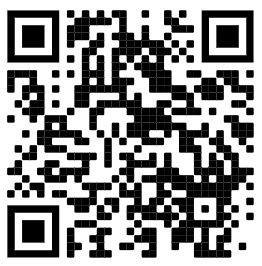 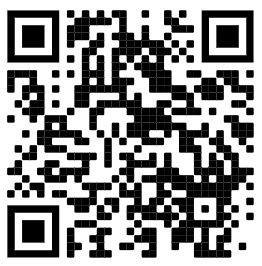 			Intention	